„ŠVIESOS IR POJŪČIŲ KARALYSTĖJE“(Projektas finansuojamas iš socialinio fondo)Šviesos ir pojūčių karalystėje „Debesėlių“ grupės vaikučiai atrado daug įdomios patirtinės veiklos, statėme Šviesos princesei pilį iš kaladėlių, prie šviesos stalo radome princesės draugų su kuriais žaidėme ir linksmai leidome laiką. Daugybėje mirgančių ir šviečiančių lempelių vaikučiai jautėsi tarsi tikroje pasakoje, jie galėjo išgirsti čiurlenantį upelį, bei klegančius paukščius. Vaikučių dėmesį prikaustė didžiulės plaukiojančios medūzos, buvo nuostabu stebėti vaikų žvilgančias akeles ir gausybę teigiamų emocijų. Džiaugiamės ir didžiuojamės šiuo iš Europos Sąjungos struktūrinių fondų lėšų bendrai finansuojamo projekto Nr. 09.2.1-ESFA-K-728-02-0029 “Payriminio ugdymo turinio diegimas Marijampolės regiono ikimokyklinėse ir priešmokyklinėse ugdymo įstaigose“ projektu ir galimybe turėti „Pojūčių laboratoriją“Parengė: mokytoja Rasa Alaburdienė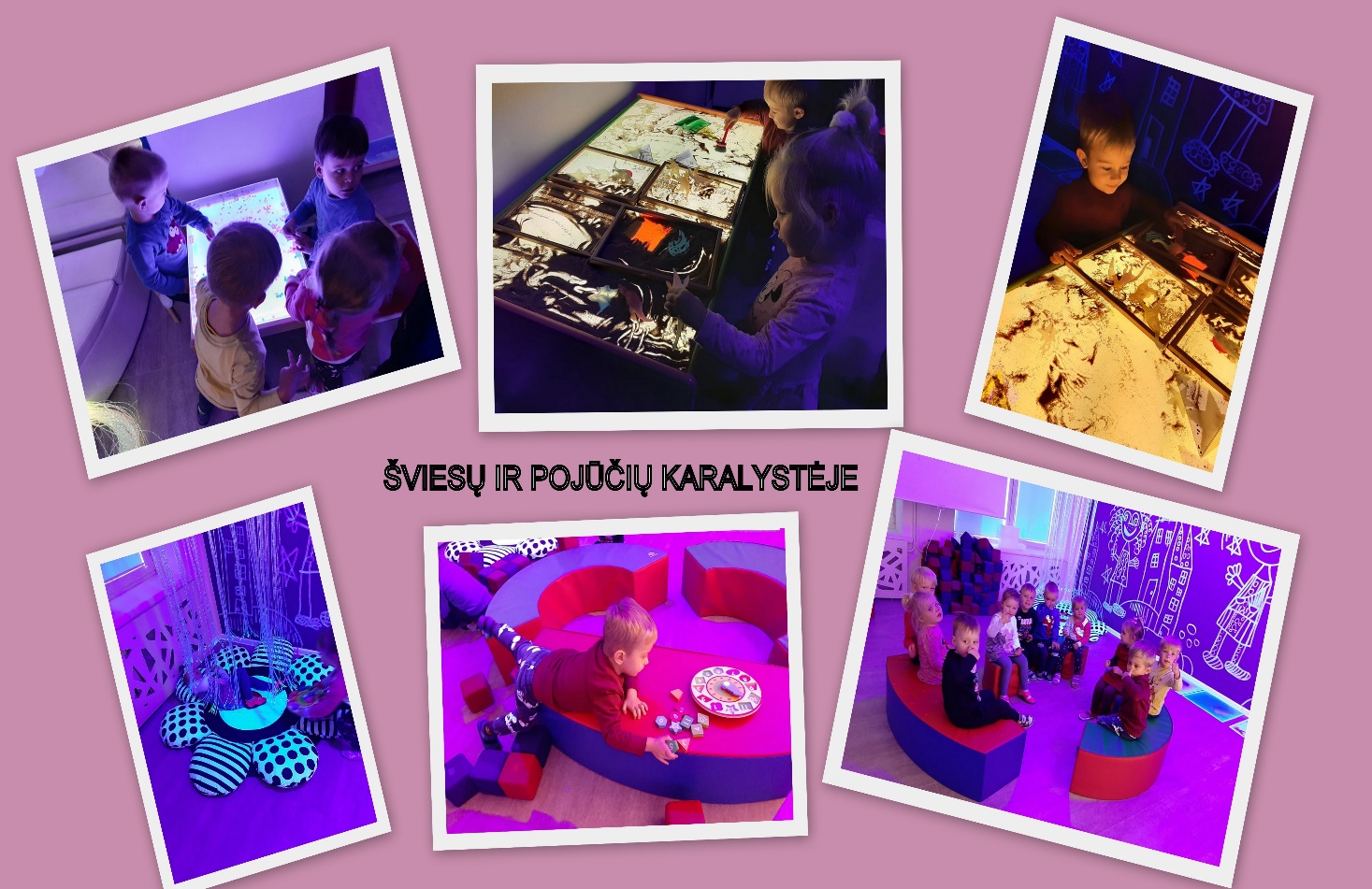 